Temat lekcji: Kwas etanowySzanowna młodzieży,proszę na podstawie poniższego linku dotyczącego kwasu octowego napisać notatkę w zeszycie przedmiotowym na temat jego właściwości. Jest to kolejny temat z podstawy, który mamy do zrealizowania. Notatka powinna zawierać następujące informacje:nazwę systematyczną i zwyczajową tego kwasu;jego wzór sumaryczny, strukturalny oraz półstrukturalny;w jaki sposób otrzymać kwas octowy, na czym ten proces polega;jaki odczyn ma ten kwas z równaniem reakcji potwierdzającym ten fakt;równanie reakcji spalania z dobranymi współczynnikami stechiometrycznymi z jakimi substancjami reaguje: metale, tlenki metali i wodorotlenkami plus zapisanie równań reakcji: kwas etanowy + sód, kwas etanowy + tlenek miedzi(II) oraz kwas etanowy plus wodorotlenek soduwłaściwości fizyczne i chemiczne kwasu octowegozastosowanieBudowa kwasu:https://epodreczniki.pl/a/kwasy-karboksylowe---budowa/DpOlnp83WReakcje, którym ulega:https://epodreczniki.pl/a/kwasy-karboksylowe---wlasciwosci/D1CvnKVGdPo napisaniu notatki bardzo proszę o obejrzeć poniższy film dotyczący właściwości kwasu etanowego od minuty 37 lub skorzystać z podręcznika ze strony 164- 167. Następnie proszę o wykonanie poniższej karty pracy. Zrobioną  kartę  pracy proszę wysłać do 01.04.2020, na mój adres email:  paulinaborek@onet.plTerminy zaznaczę w zakładce zadania domowe w dzienniku elektronicznym.W razie pytań proszę o kontakt.Pozdrawiam Paulina BorekDODATKOWO https://www.youtube.com/watch?v=OlZsSCmWsKYKarta pracy - kwas etanowy1. Napisz wzór sumaryczny i strukturalny kwasu etanowego. Skorzystaj z modelu.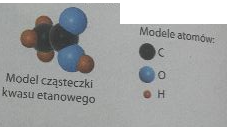 Wzór sumaryczny:………………………………………..Wzór strukturalny: ………………………………………2. Uzupełnij zdania.Zwyczajowo kwas etanowy jest nazywny kwasem …………………………. Wzór sumaryczny kwasu etanowego to ……………………… Kwas ten jest pochodną alkanu o nazwie …………………….Zawiera w swojej cząsteczce ……………. atomy węgla oraz grupę funkcyjną o nazwie ………………… i wzorze ………………….. Jest ona połączona z grupą alkilową o nazwie………………………….. Kwas etanowy można otrzymać w procesie………………………….3. Wykreśl te właściwości, które nie są właściwościami kwasu etanowego.Ciecz/ substancja stała Bezbarwny/ białyMa chrakterystyczny zapach/ jest bezwonnyTrudno rozpuszcza się w wodzie/ dobrzez rozpuszcza się w wodziePalny/ nieplnyReaguje z metalami aktywnymi/ nie reguje z metalami aktywnymiReaguje z tlenkami metali i zasadami/ nie reaguje z tlenkami metali i zasadami4. Zaznacz poprawne uzupełnienia zdania (A-B) oraz jego uzasadnienie (I-II)a) Kwas etanowy w powietrzu spala sięb) podkreśl poprawne równanie reakcji spalania kwasu etanowego w powietrzu:A. CH3COOH + O2 → 2 CO + 2 H2OB. CH3COOH + O2 →  CO2 +  H2O C. CH3COOH + O2 →  CO + H2OD. CH3COOH + O2 → 2 CO2 + 2 H2OPoniższe ćwiczenie 5 proszę wykonać po obejrzeniu następującego filmiku: https://docwiczenia.pl/kod/c8y9xb5.  Przeprowadzono doświadczenie chemiczne Badanie właściwości kwasu etanowego przedstawione na schemacie.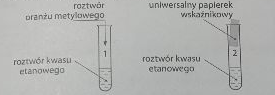 a) Uzupełnij opis obserwacji.W probówce 1. oranż metylowy zmienił barwę z …………………………… na ……………………….. W probówce 2. uniwersalny papierek wskaźnikowy zabarwił się na …………………………………..b) Wybierz poprawne uzupełnienia zdań zawierających wnioski z przeprowadzonego doświadczenia.Roztwór kwasu etanowego ma odczyn A/ B/ C. Kwas ten uległ reakcji D/E.A. zasadowy    B. obojętny   C. kwasowy   D. dysocjacji jonowej   E. hydrolizyc) Napisz równanie reakcji chemicznej, która uzasadnia odczyn roztworu kwasu etanowego:…………………………………………………………………………………………………Reakcja kwasu etanowego z tlenkiem miedzi(II)https://www.youtube.com/watch?v=L_BMzDWbVOwReakcja magnezu z kwasem etanowym- będzie analogicznie jak z sodemhttps://www.youtube.com/watch?v=JxKC3OBofV0Reakcja kwasu etanowego z zasadą sodową:https://www.youtube.com/watch?v=yUJSeqNZDH46. Przeprowadzono doświadczenie chemiczne przedstawione na schemacie. Sformułuj wniosek i napisz równania reakcji chemicznych zachodzących w probówkach (1-3).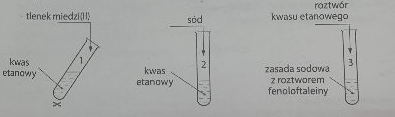 Wniosek:Równania reakcji chemicznych:1………………………………………………………………………………………………2……………………………………………………………………………………………….3……………………………………………………………………………………………….7. Według jednego z przepisów na śliwki marynowane należy przygotować zalewę z ¼ szklanki 6- procentowego octu i 3 szklanek wody. Oblicz stężenie procentowe tego roztworu. Przyjmij, że szklanka ma objętość 250 ml, gęstość 6- procentowego octu wynosi d = 1,007 g/cm3 a gęstość wody d = 1 g/cm3.8. Wymień po jednym przykładzie zastosowania kwasu etanowego w każdej z podanych gałęzi przemysłu:1. Przemysł tworzyw sztucznych: …………………………………………………………..2. Przemysł kosmetyczny: ……………………………………………………………………3. Przemysł farmaceutyczny: ………………………………………………………………..A. błękitnym płomieniem,ponieważ zachodzi spalaniaI. niecałkowiteB. żółtym, kopcącym płomieniem, ponieważ zachodzi spalaniaII. całkowite